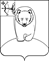 ДУМА АФАНАСЬЕВСКОГО МУНИЦИПАЛЬНОГО ОКРУГА КИРОВСКОЙ ОБЛАСТИПЕРВОГО СОЗЫВАР Е Ш Е Н И Е23.08.2023                                                                                      № 11/12   пгт АфанасьевоОб установке мемориальной доски памятиМилютина В.П.В соответствии с Порядком установки памятников, мемориальных досок и других памятных знаков на территории муниципального образования Афанасьевский муниципальный округ Кировской области, утвержденным решением Думы Афанасьевского муниципального округа Кировской области от 19.10.2022 № 2/13, рекомендацией комиссии по контролю за установкой и содержанием памятников, мемориальных  досок и других памятных знаков от 11.08.2023 № 3-2023, на основании ходатайства ветеранов медицинской службы КОГБУЗ «Афанасьевская ЦРБ»,  Дума Афанасьевского муниципального округа РЕШИЛА:В целях увековечения памяти Милютина Владимира Петровича, достойно выполнявшего должностные обязанности главного врача с 1977 по 1997 годы, установить мемориальную доску на здании поликлиники КОГБУЗ «Афанасьевская ЦРБ» по адресу: Кировская область, Афанасьевский район, пгт Афанасьево, ул. Первомайская, д.17, с текстом следующего содержания:«МилютинВладимирПетрович31.03.1949 – 08.10.1997Главный врачАфанасьевской ЦРБс 1977 по 1997 годы.Врач высшейквалификационной категории,кавалер ордена «Знак почета».При активном участииВ.П. Милютина построенбольничный городокв пгт Афанасьево»2. Принять к сведению, что:2.1. Расходы на изготовление и установку мемориальной доски будут произведены за счет пожертвований.2.2. Расходы на содержание мемориальной доски берет на себя КОГБУЗ «Афанасьевская ЦРБ».3. Настоящее решение вступает в силу с момента его официального опубликования.Председатель Думы Афанасьевскогомуниципального округа       Глава Афанасьевскогомуниципального округаВ.Н. ХаринаЕ.М. Белёва   